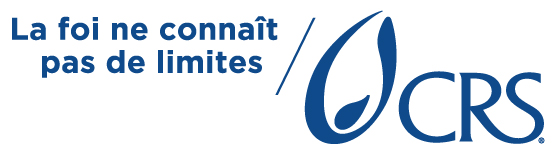 DESCRIPTION DE POSTE À propos de CRSCatholic Relief Services (CRS) est l’agence humanitaire internationale officielle de la communauté catholique des États-Unis. CRS travaille pour sauver, protéger et transformer des vies dans le besoin dans plus de 100 pays, sans considération de race, de religion ni de nationalité. Le travail d’assistance et de développement de CRS est accompli par l’intermédiaire de programmes d’intervention d’urgence, de lutte contre le VIH, de santé, d’agriculture, d’éducation, de microfinance et d’édification de la paix. À propos du projet à appuyerLe projet Haïti Crisis Modifier (HCM) est conçu pour soutenir 15 600 personnes afin de réduire l'impact des crises dans le sud-est d'Haïti et de soutenir les communautés vulnérables dans les zones assistées par l'USAID. En août 2021, Catholic Relief Services (CRS) a commencé le projet Haïti Crisis Modifier (HCM), dans le but d'aider les communautés sur la voie du développement à faire face aux chocs dans les départements Sud et l’Ouest en utilisant une approche multisectorielle comprenant l'assistance alimentaire, la coordination humanitaire, l'assistance en espèces polyvalente, les abris, les établissements et l'eau, l'assainissement et l'hygiène (WASH).Résumé du posteEn qualité de responsable MEAL (suivi, évaluation, redevabilité et apprentissage) du projet HCM, vous suivrez toutes les activités du projet en ferez des rapports afin d’appuyer la CRS pour servir les personnes pauvres et vulnérables.  Votre approche rigoureuse et orientée vers le service garantira que le projet applique systématiquement les meilleures pratiques et œuvre constamment á améliorer l’impact de ses bénéfices pour ceux que nous desservons. Rôles et principales responsabilités du posteSuivi et évaluationFaire la conception du système MEAL du projetParticiper à l'élaboration d'instruments permettant de collecter des informations sur les indicateurs de suivi, les résultats, les effets et l'impact du projet.Réaliser des séances de renforcement de capacités, réunions de coordination, ou ateliers avec l’équipe du projet pour assurer une bonne implémentation des activités MEAL.Effectuer des visites sur le terrain pour suivre la collecte des données, vérifier leur qualité et superviser le personnel chargé de la collecte des informations.Contrôler les activités sur le terrain, sur la base des plans de mise en œuvre soumis par le projetPréparer les rapports des visites sur le terrain et les communiquer au responsable du projet.Coordonner la collecte de données, assurer la qualité de données collectes, et superviser des enquêteurs.Assister le chef de projet dans le développement et la mise en œuvre des activités de formation et de renforcement des capacités techniquesDévelopper les termes de références pour toutes les activités de suivi et évaluationS'assurer que les données requises par l'agence sont communiquées dans les délais (PSDI, indicateurs globaux, KPI d'influence, participants élargis).Développer le tableau de bord du projet à l'aide de Power BI et s'assurer qu'il est mis à jour périodiquement.RedevabilitéVeiller à la bonne utilisation des outils de redevabilitéAppuyer la mise en œuvre du système de redevabilité de CRS pour s'assurer que les actions proposées dans le projet répondent aux attentes des bénéficiaires, des partenaires et sont exécutées conformément à la planification.Selon les exigences des donateurs, préparer des rapports statistiques et narratifs sur une base périodiqueApprentissageParticiper à l'identification des questions d'apprentissage avec le chef de projetParticiper au processus de diffusion des résultats des études et autres activités MEAL avec les parties prenantes.Diriger et/ou appuyer les ateliers de réflexions avec les parties prenantesDiriger ou soutenir la rédaction des documents sur les enseignements tirés.Participer régulièrement à la communauté de pratique MEAL dirigée par le responsable national MEAL.Formation, expérience et capacités requises Un diplôme en statistiques, en économie appliquée, en agronomie ou en développement est préférable. D'autres diplômes pertinents sont également pris en considération.Au minimum 2 ans d’expérience professionnelle dans l’appui aux projets d’urgence, idéalement dans le domaine du MEAL pour les projets de Sécurité Alimentaire, Cash et Reduction de Risque et Catastrophes pour une organisation sans but lucratif (ONG).Capacité à nettoyer et à analyser des données quantitatives dans Excel, ainsi qu'une utilisation de base de Word et de Powerpoint.Connaissance intermédiaire des statistiques et des méthodes de recherche.Capacité à rédiger des rapports.Expérience et capacités souhaités (mais pas requises) Expérience en travail avec des partenaires, préparation des plans d’urgence et implication de la communauté dans la gestion de catastrophe Une expérience en supervision du personnel est un plus. Expérience dans le suivi des projets et la collecte de données pertinentes. Connaissance des outils CommCare et Power BI (ou d’autres logiciels d’analyse de données) est un atout. Expérience dans l'utilisation de logiciels de cartographie (ArcGIS, QGIS) est un atout.Connaissance d'analyse de données qualitatives est un atout.Compétences personnelles Attention aux détails.Compétences en analyse et en résolution des problèmes avec la capacité de porter de bons jugements. Bonnes compétences en gestion des relations et capacité à travailler en proche collaboration avec des partenaires locaux. Proactif, plein de ressources, axé sur les solutions et les services.Grande capacité à planifier, organiser, superviser, contrôler, analyser et communiquer.Langues exigées : Créole et Français exigés ; Anglais souhaitéVoyage : Poste Basé á Port-au-Prince avec les déplacements dans les zones d’intervention du projet : 50% - 60%.Principales relations de travailInterne : Project Manager et staff ; MEAL Officers de l'équipe d'intervention d’urgence ;Externe : autorités et communautés locales ; participants du projet ; partenaire(s) locaux ;Compétences du REDI de l’organisme (pour tout le personnel de CRS) : Les compétences de l’organisme clarifient les comportements et les attitudes attendus de tout le personnel. Lorsqu’elles sont démontrées, elles créent un environnement de travail stimulant, aident les membres du personnel à donner le meilleur d’eux-mêmes et permettent à CRS d’atteindre les objectifs de l’organisme. Responsabilité personnelle – Assume constamment la responsabilité de ses propres actions. Agit avec intégrité - Modélise constamment les valeurs alignées sur les principes directeurs et la mission de CRS. Est considéré comme honnête. Instaure et maintient la confiance - Fait preuve de cohérence entre ses paroles et ses actes. Collabore avec les autres – Travaille efficacement au sein d’équipes interculturelles et diverses. Ouvert à l’apprentissage – Recherche des expériences susceptibles de changer la perspective ou d’offrir l’occasion d’apprendre de nouvelles choses. Avertissement : Cette description de poste n’est pas une liste exhaustive des compétences, du travail, des devoirs et des responsabilités associés au poste de travail. Les procédures d’acquisition de compétences reflètent notre engagement à protéger les enfants et adultes vulnérables des abus et de l’exploitation. CRS accorde la priorité aux candidats qui sont citoyens/résidents permanents des pays où nous disposons de bureau. Employeur respectueux de l’égalité des chances. Les femmes sont vivement encouragées à poser leur candidature.Titre du poste : MEAL OfficerSuperviseur immédiat:  Senior Project Officer - MEALDépartement : Programme / Emergency & ResiliencyÉchelon : 7Pays/Lieu : Haïti, Port-au-Prince (Avec des voyages/visites fréquents dans les zones d’intervention du projet)Lien interne :Cliquer ici pour appliquerLien Externe :Cliquer ici pour appliquer